Time Trial bike for sale   size medium, cranks 172.5 chainring 55-42Transition Expert Carbon, Ultregra 10 speed, wheels Mavic. With Quarq power meter $1600. With no Quarq - $1100    Quarq power meter    $750Wheelset - Front Zip 1080 tubular and Renn disk rear (10 speed)   $1200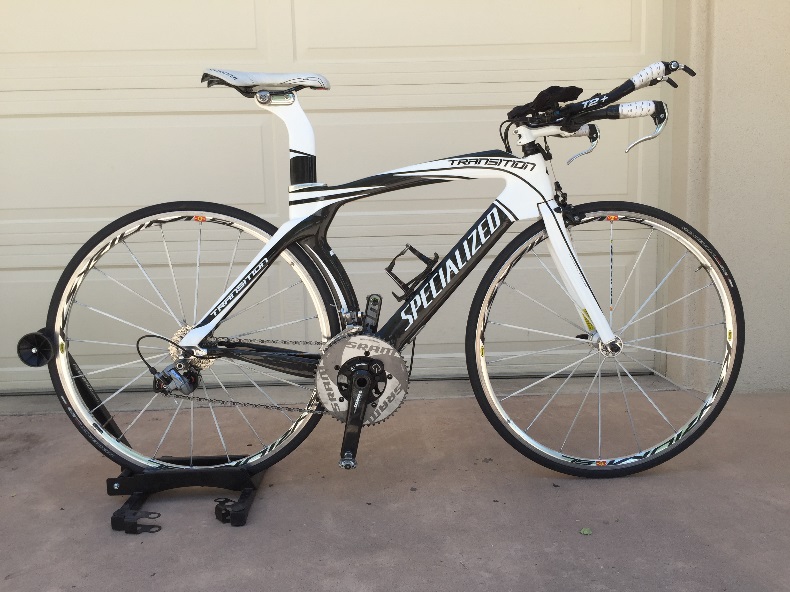 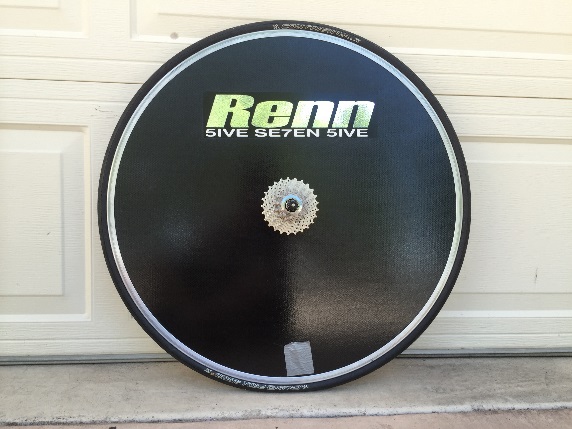 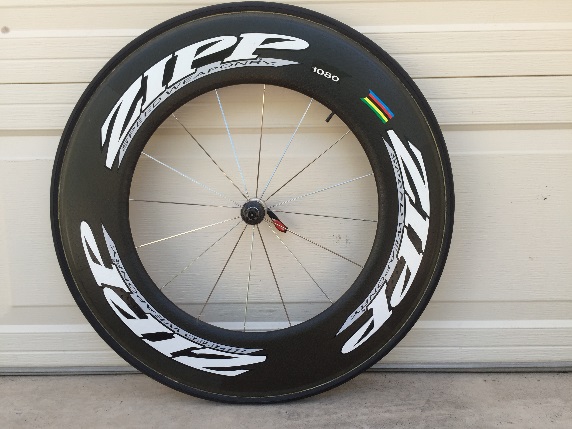 Contact   Tony Pachelli   239-3853